POZDRAVLJEN!ZA DANES TI POŠILJAM INTERAKTIVNO VAJO BRANJA. KLIKNI TUKAJ IN SKUŠAJ REŠITI KAKŠNO NALOGO.PRI MATEMATIKI SE UČIŠ ŠTEVILA DO 100.KLIKNI NA POVEZAVO TUKAJ IN POSTAVLJAJ ŠTEVILA V PRAVILNO ZAPOREDJE OD MANJŠEGA PROSTI VEČJEMU. ČE BOŠ USPEŠEN, SE TI BO V OZADJU POKAZALA ZANIMIVA SLIČICA.KO BOŠ KONČAL, LAHKO POBARVAŠ ŠE ENO POBARVANKO.LEPO TE POZDRAVLJAM,                                                                      UČITELJICA KSENJA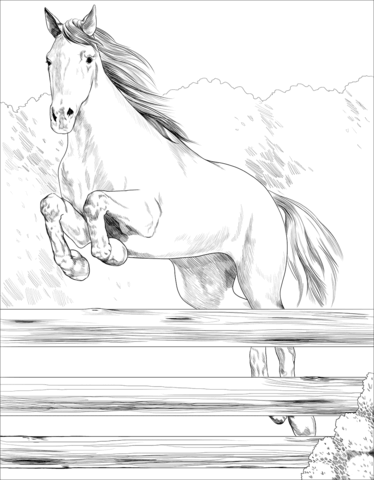 